                                  T.C.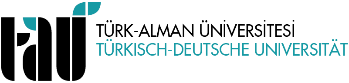 		                                         TÜRK – ALMAN ÜNİVERSİTESİ                                        SOSYAL BİLİMLER ENSTİTÜSÜ                                       TEZ SAVUNMA SINAV TUTANAĞISOSYAL BİLİMLER ENSTİTÜSÜ MÜDÜRLÜĞÜNEYukarıda bilgileri belirtilen Yüksek Lisans/ Doktora öğrencisinin tez savunma sınavı,    /   /20.. tarihinde, çevrimiçi / fiziken katılımlı olarak saat … : …’da başladı ve saat … : …’da tamamlandı.Öğrencinin tez çalışması hakkında jüri üyeleri tarafından OYBİRLİĞİ       / OYÇOKLUĞU       ile aşağıdaki karar verildi.                                       Kabul                                         Ret                                        Düzeltme                            Jüri Başkanı                                  Jüri Üyesi                                   Jüri ÜyesiTÜRK-ALMAN ÜNİVERSİTESİ LİSANSÜSTÜ EĞİTİM-ÖĞRETİM VE SINAV YÖNETMELİĞİ MADDE 41 – (1) Jüri üyeleri tezin kendilerine teslim edildiği tarihten itibaren en erken yedi, en geç otuz gün içinde toplanarak öğrenciyi tez savunma sınavına alır.(2) Jüri üyeleri aralarından birini başkan seçer. Tez savunma sınavı tez çalışmasının sunulması ve bunu izleyen soru-cevap bölümünden oluşur. İlgili enstitü yönetim kurulunun aksi yönde gerekçeli bir kararı bulunmadıkça sınav izleyicilere açıktır ve en az 45, en çok 90 dakika sürelidir.(4) Tez savunma sınavının tamamlanmasından sonra jüri, izleyicilere kapalı olarak tez hakkında oybirliği ya da salt çoğunlukla kabul, ret veya düzeltme kararı verir. Bu karar, jüri üyelerinin bireysel tez değerlendirme raporlarıyla birlikte ilgili jüri başkanı tarafından tez sınavını izleyen üç iş günü içinde enstitüye tutanakla bildirilir.